令和６年１月３０日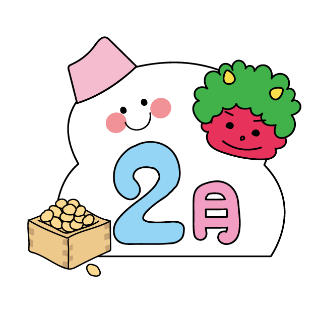 台東区立金竜小学校校長　伊東悌夫養護教諭　田井萌子202４年の幕があけて、早くも1か月が過ぎました。本校だけでなく、台東区内全域で見てもインフルエンザや新型コロナウイルスでの欠席が増えています。お友達が休んでしまい心配になったり、気持ちが落ち込んだりすると、精神的にも体調を崩しやすくなってしまいます。しっかりとごはんを食べて、ゆっくりとお風呂に入ってリラックスする、睡眠時間をたっぷりとるなどして、寒さと感染症を乗り越えたいですね。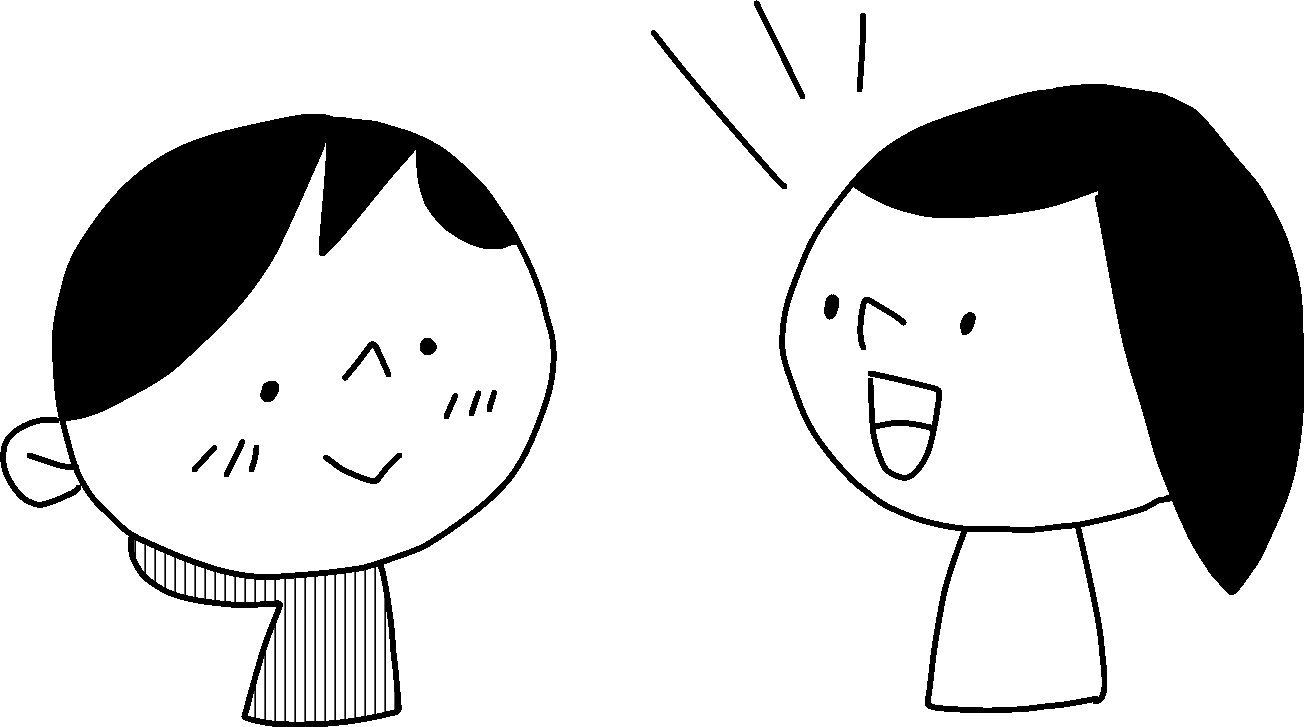 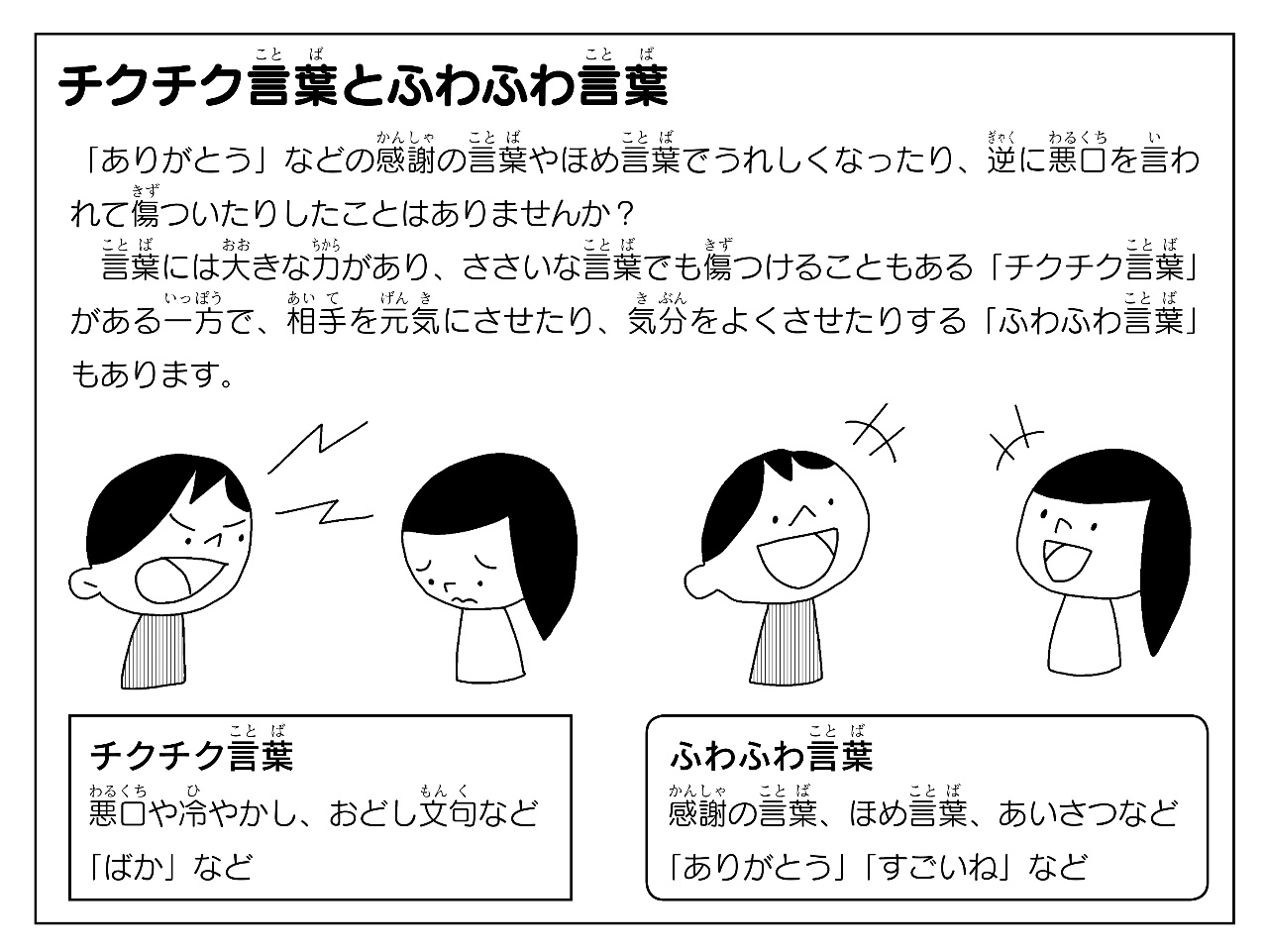 の　ちのいいや、はだけでなくもがくなります。それだけでなく、のトーンや、でのをじることもできます。や、とやなができていますか？かをしたりせず、のちですぐにめられるコミュニケーションがやです。がけてからできるようになるといいですね。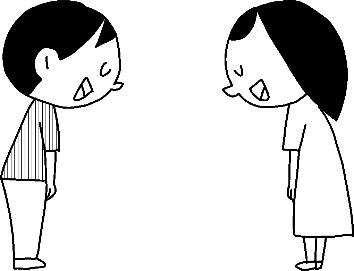 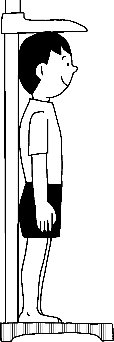 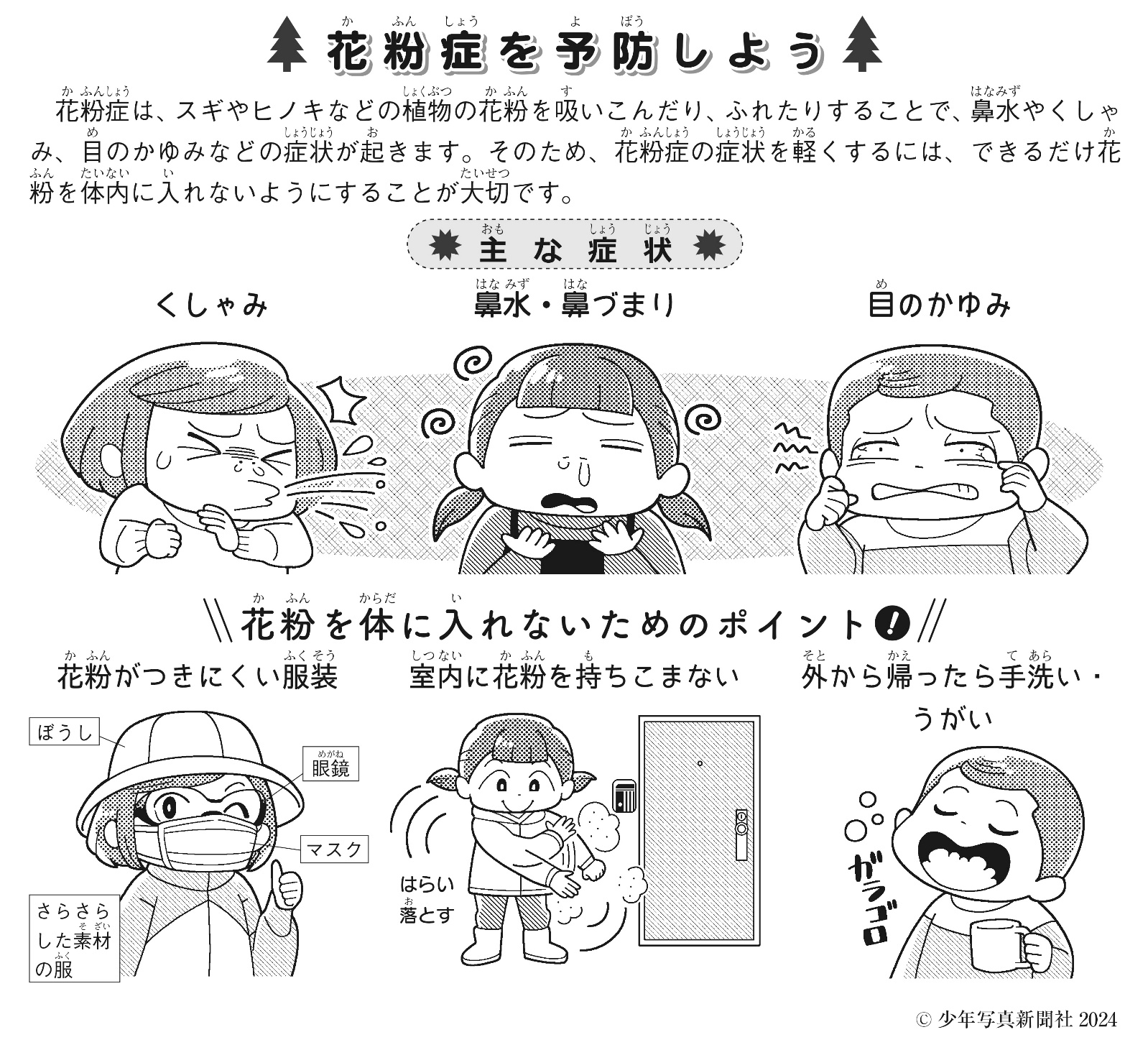 身体測定（１月）結果　　　※各学年男女別平均身体測定（１月）結果　　　※各学年男女別平均身体測定（１月）結果　　　※各学年男女別平均身体測定（１月）結果　　　※各学年男女別平均身体測定（１月）結果　　　※各学年男女別平均身体測定（１月）結果　　　※各学年男女別平均身体測定（１月）結果　　　※各学年男女別平均身体測定（１月）結果　　　※各学年男女別平均身体測定（１月）結果　　　※各学年男女別平均１年２年３年４年５年６年身長（cm）男子123.7130.4134.7140.7146.6152.7身長（cm）女子124.4127.8134.7142.6147.4153.5体重（kg）男子23.027.929.336.037.944.7体重（kg）女子23.4247.829.835.736.843.1